Hoe lees je een tekst?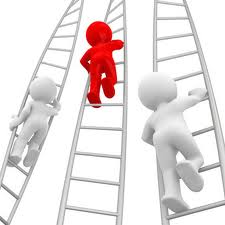 Als je een tekst wilt lezen als  voorbereiding voor bijvoorbeeld een volgende les is het verstandig om de tekst globaal te  lezen 
Globaal lezen wil zeggen dat je na het lezen weet  wat de hoofdzaken van een tekst zijn.Actie:
Om een tekst globaal te lezen neem je de volgende stappen: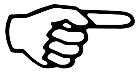 Wat is het doel waarvoor ik een tekst ga lezen? Wat is de opdracht of  het doel?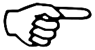 Kijk globaal de tekst door, let daarbij op:titelkopjesonderstreepte tekstschuingedrukte tekstvetgedrukte tekstafbeeldingengrafiekenpuntsgewijze onderverdeling  (1, 2, 3,)
Maak een mindmap of woordwebWat weet je al van de tekst? Schrijf dat in een paar woorden even op.Lees nu de tekst goed door; let hierbij op signaalwoorden die snel de weg wijzen. Bijvoorbeeld: ten eerste,ten tweede, ten slotte,in het bijzonder, daaruit volgt, maar, echter en bovendien.Samenvatten, dus, kortomAls je een paragraaf leest dan is deze vaak opgedeeld in kleine stukjes tekst met een kopje er boven. Meestal is de eerste alinea dan een korte inleiding, dan volgt een middenstuk waarin iets uitgelegd wordt en de laatste regels van het stukje is vaak de conclusie. Daar moet je dan extra aandacht aan besteden.
Ga na of je weet na het lezen weet waar de tekst over gaat. Dat kan aan de hand van de 5 “W” vragen.
(Wie, wat, waar, wanneer en waarom).